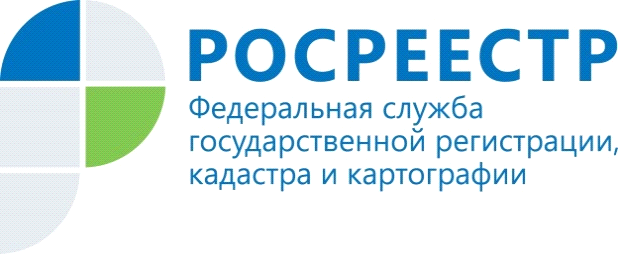 10 июля с 15.00 до 18.00 часов руководитель Управления Росреестра по Костромской области Ирина Федоровна Ахромченкова проведет личный прием граждан в Приемной Президента Российской Федерации в Костромской области (далее - Приемная). Адрес Приемной: г. Кострома, ул. Советская, д. 73. (здание ОГБУК «Костромская областная универсальная научная библиотека»). Телефон для справок: 8 (4942) 47-14-15.